                        October 2020 Holiday Club Booking Form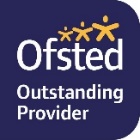 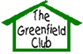 The booking deadline is Friday 16th October - Don’t miss it!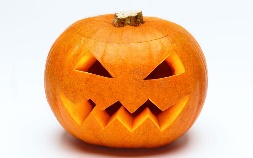 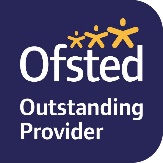 OctoberMon 26th   Tues 27th Weds 28th Thurs 29th Fri 30th Open 7:45amPaper Mache Monsters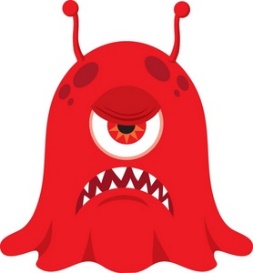 Marshmallow Toss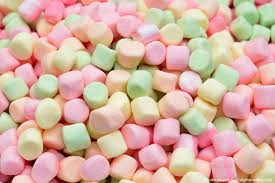 Apple Bobbing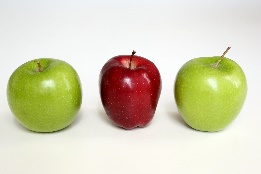 Witches Hat Hoopla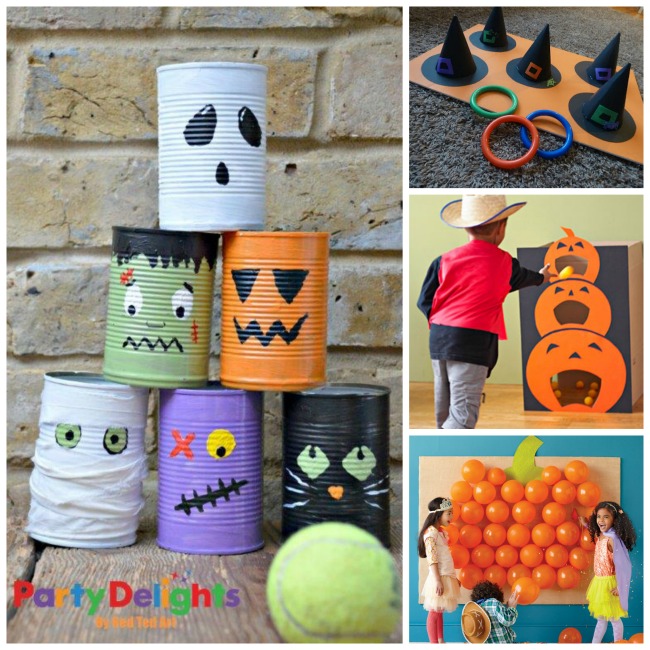 Spooky Pom Pom Designs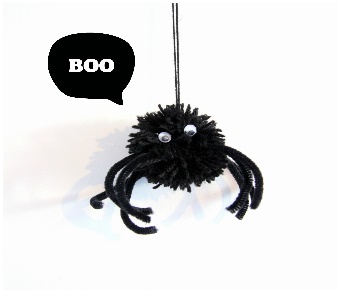 Open 7:45amPaper Mache Monsters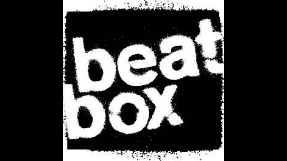 Lesson (10am-11am)Apple BobbingWitches Hat HooplaSpooky Pom Pom Designs9:30am 10:30amPaper Mache MonstersLesson (10am-11am)Pin the Tail Games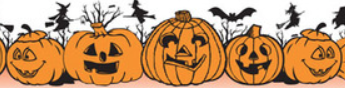 Witches Hat Hoopla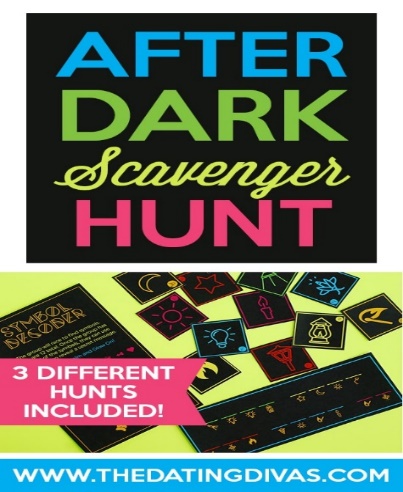 12:00pm12pm LunchCupcake Making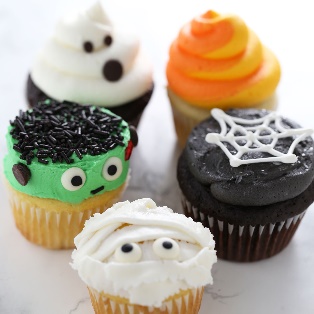 Healthy packed lunch with ice pack for 12pm dinner each day please!Healthy packed lunch with ice pack for 12pm dinner each day please!12:00pmPumpkin Carving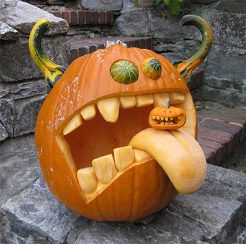 Cupcake Making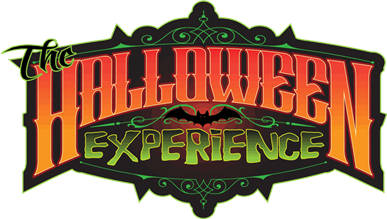 All Things Creative …The children are encouraged to come in fancy dress! An afternoon of spooky prop making, photo taking and dancing/acting will commence!Trick or Treats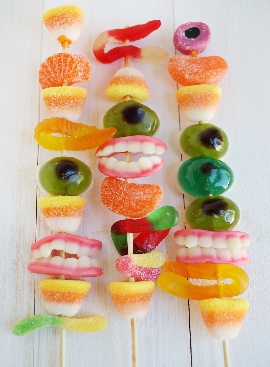 1:00pmPumpkin CarvingCupcake MakingAll Things Creative …The children are encouraged to come in fancy dress! An afternoon of spooky prop making, photo taking and dancing/acting will commence!Trick or TreatsMon 2nd Nov1:00pmPumpkin CarvingCupcake MakingAll Things Creative …The children are encouraged to come in fancy dress! An afternoon of spooky prop making, photo taking and dancing/acting will commence!Trick or Treats10am-11am (£1)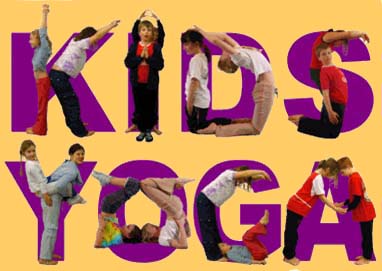 2:30pmOutdoor Fun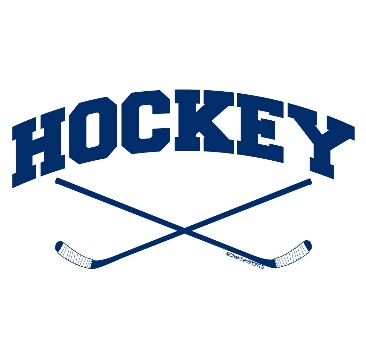 Jump Scare Fun(Over 8’s only)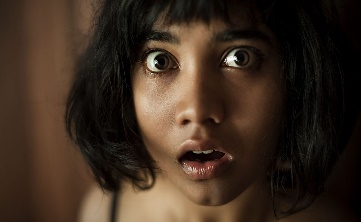 All Things Creative …The children are encouraged to come in fancy dress! An afternoon of spooky prop making, photo taking and dancing/acting will commence!Trick or Treats10am-11am (£1)4:00pmClose 6pmOutdoor FunJump Scare Fun(Over 8’s only)All Things Creative …The children are encouraged to come in fancy dress! An afternoon of spooky prop making, photo taking and dancing/acting will commence! Zombie Races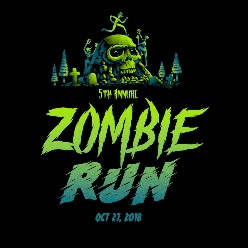 10am-11am (£1)4:00pmClose 6pmOutdoor FunJump Scare Fun(Over 8’s only)All Things Creative …The children are encouraged to come in fancy dress! An afternoon of spooky prop making, photo taking and dancing/acting will commence! Zombie RacesBonfire Night Art 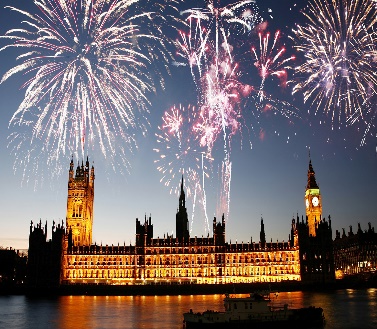 Don’t miss out! …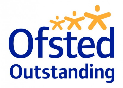 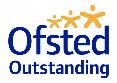 The booking deadline is Friday 16th October Don’t miss out! …The booking deadline is Friday 16th October Don’t miss out! …The booking deadline is Friday 16th October Don’t miss out! …The booking deadline is Friday 16th October Don’t miss out! …The booking deadline is Friday 16th October Don’t miss out! …The booking deadline is Friday 16th October DatePlease tick your selected sessionsMorning Session(7:45am-1pm)£15.00Morning Session(7:45am-1pm)£15.00Afternoon Session (1pm-6pm)£15.00Afternoon Session (1pm-6pm)£15.00All Day Care(7:45am-6pm)£25.00Mon 26th  Tues 27th Beat Boxing FREEBeat Boxing FREEBeat Boxing FREEWeds 28th Fancy Dress please!Fancy Dress please!Fancy Dress Please!Thurs 29th Fri 30th Mon 2nd NovChildren’s Yoga 10am-11am £1Children’s Yoga 10am-11am £1Children’s Yoga 10am-11am 31Please note that trips are compulsory and there will not be an option of staying at Club.We welcome suggestions for competitively priced trips and visitors to continue to keep fees low.By booking certain dates, you are giving your consent for The Greenfield Club staff to take your child/children off Club premises, to travel by mini-bus/coach, to the stated trip destination or take part in a particular activity.Please note that trips are compulsory and there will not be an option of staying at Club.We welcome suggestions for competitively priced trips and visitors to continue to keep fees low.By booking certain dates, you are giving your consent for The Greenfield Club staff to take your child/children off Club premises, to travel by mini-bus/coach, to the stated trip destination or take part in a particular activity.Please note that trips are compulsory and there will not be an option of staying at Club.We welcome suggestions for competitively priced trips and visitors to continue to keep fees low.By booking certain dates, you are giving your consent for The Greenfield Club staff to take your child/children off Club premises, to travel by mini-bus/coach, to the stated trip destination or take part in a particular activity.Please note that trips are compulsory and there will not be an option of staying at Club.We welcome suggestions for competitively priced trips and visitors to continue to keep fees low.By booking certain dates, you are giving your consent for The Greenfield Club staff to take your child/children off Club premises, to travel by mini-bus/coach, to the stated trip destination or take part in a particular activity.Please note that trips are compulsory and there will not be an option of staying at Club.We welcome suggestions for competitively priced trips and visitors to continue to keep fees low.By booking certain dates, you are giving your consent for The Greenfield Club staff to take your child/children off Club premises, to travel by mini-bus/coach, to the stated trip destination or take part in a particular activity.Please note that trips are compulsory and there will not be an option of staying at Club.We welcome suggestions for competitively priced trips and visitors to continue to keep fees low.By booking certain dates, you are giving your consent for The Greenfield Club staff to take your child/children off Club premises, to travel by mini-bus/coach, to the stated trip destination or take part in a particular activity.Please note that trips are compulsory and there will not be an option of staying at Club.We welcome suggestions for competitively priced trips and visitors to continue to keep fees low.By booking certain dates, you are giving your consent for The Greenfield Club staff to take your child/children off Club premises, to travel by mini-bus/coach, to the stated trip destination or take part in a particular activity.Please note that trips are compulsory and there will not be an option of staying at Club.We welcome suggestions for competitively priced trips and visitors to continue to keep fees low.By booking certain dates, you are giving your consent for The Greenfield Club staff to take your child/children off Club premises, to travel by mini-bus/coach, to the stated trip destination or take part in a particular activity.Please note that trips are compulsory and there will not be an option of staying at Club.We welcome suggestions for competitively priced trips and visitors to continue to keep fees low.By booking certain dates, you are giving your consent for The Greenfield Club staff to take your child/children off Club premises, to travel by mini-bus/coach, to the stated trip destination or take part in a particular activity.Name/s of Children:Name/s of Children:Age/s during the October Holidays:Name of parent/carer:Name of parent/carer:Telephone number:Home Address:(House number & Post-code)Home Address:(House number & Post-code)Email address:Email address:School:Please circle payment type:Please circle payment type:BACSChildcare VouchersChildcare VouchersCash no longer acceptedCheques no longer acceptedCheques no longer acceptedCheques no longer acceptedSignature:Signature:Date: